Техническое задание к Договору – Счету:г. СевастопольOrganization, в лице Place Name действующий на основании ____________ именуемый в дальнейшем «Заказчик», с одной стороны, и ООО «Астрал Севастополь», в лице генерального директора Снежаны Вячеславовны Мягкой, действующей на основании Устава, именуемое в дальнейшем «Исполнитель»,с другой стороны, составили настоящее Техническое задание (далее – «Техническое задание») и пришли к соглашению определить следующие условия оказания Услуг по Договору:.Наименование оказываемых услуг: Разработка логотипа Сфера деятельности компании Заказчика:Выручка за последний отчетный период:Технические требования к оказанию Услуг: Цель оказания  Услуг: Идентификации компании Заказчика на рынке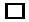 Повышение доверия клиентов Заказчика Содействие в продвижении товаров и услуг ЗаказчикаСроки оказания Услуг: 5 рабочих дней. Вид оказываемых услуг: Три варианта векторного изображения логотипаУсловия оказания услуг: выезд к Заказчику , дистанционно .Порядок сдачи и приемки результатов: Акт оказания услуг.Предложить три варианта логотипа с учетом пожеланий Заказчика на основании брифа: Требования, предъявляемые к Заказчику – заполнить бриф:Название предприятия ЗаказчикаСфера деятельностиМестоположение, адресИстория компании (этапы становления и развития, традиции деятельности)Миссия компании (коммерческие, некоммерческие, социальные цели)Слоган (если есть)Наименование продукта (услуги) компанииОписание продукта (услуги):основные потребительские качества (для товара – технические характеристики, функции; для услуги - направленность и индивидуальные особенности)в чем заключается уникальность продукта (услуги)ценовой сегмент рынкаосновные этапы позиционирования (этапы вывода продукта, услуги на рынок)Преимущества перед конкурентамиМасштаб деловых интересов компании:Масштаб деловых интересов компании:Каков планируемый масштаб распространения логотипа (город, район, регион, страна, мировой рынок). Нужно ли учитывать региональные особенности?Целевая аудитория (на кого должен работать логотип)Целевая аудитория (на кого должен работать логотип)демографические показатели (возраст, пол, национальность, уровень доходов, образование, религия, семейное положение, род занятий)психологические показатели (социальный слой, образ жизни, тип личности)поведенческие показатели (статус пользователя, его авторитеты, повод для совершения покупки, предполагаемые выгоды, интенсивность потребления, степень лояльности, степень заинтересованности в товаре (услуге) и степень осведомленности, степень приверженности данному товару (услуге)Цели создания визуального образа компании (корпоративного или товарного брэнда)Цели создания визуального образа компании (корпоративного или товарного брэнда)увеличение популярности и узнаваемостиобращение к новой целевой аудиториисохранение имеющейся целевой аудиториивнедрение нового товара (услуги)модификация существующего товара (услуги)создание желаемого образа (имиджа)увеличение доли рынкаиноеЯзык, на котором будет разрабатываться логотипСлоган (если он предполагается)Наиболее приоритетное решение по структуре логотипа:Наиболее приоритетное решение по структуре логотипа:1) шрифтовой (оригинальный шрифт) 2) комбинированный (знак +фирменное написание):а) символическийб) абстрактныйКакую основную идею должен донести до потребителя логотип?Опишите основные образы, которые Вам видятся в качестве графического оформления логотипа.Опишите  образы, которые недопустимо использовать при разработке логотипа.Цветовая гамма:Цветовая гамма:цвета, которые желательно использовать (почему) цвета, которые недопустимо использовать (почему)Пожелания (предпочтения) по использованию шрифтов (шрифт с засечками или без них, прописное или строчное написание, можно указать конкретные рекомендации по подбору шрифта)Существует ли (либо будет создан) какой-то логотип (товарный знак), с которым должен сочетаться вновь создаваемый логотип?Какие группы товаров (услуг) он будет охватывать?Где будет использоваться логотип:Где будет использоваться логотип:деловая документацияполиграфияинтернетнаружная рекламатранспорттелевидениеупаковкасувенирыпрочееЛоготипы основных конкурентов, которые не нравятся (обосновать почему).Любые логотипы, которые нравятся (обосновать, почему)Любая другая Ваша полезная информация относительно логотипа.Адрес Интернет сайта компании (если есть)«СОГЛАСОВАНО»ЗАКАЗЧИКPlaceOrganization___________ /____________/«___» __________  20__г.«СОГЛАСОВАНО»ИСПОЛНИТЕЛЬГенеральный директор ООО «Астрал Севастополь»___________ /____________/«___» __________  20__г.